PROCESSOS JULGADOS PELO EGRÉGIO TRIBUNAL PLENO DO TRIBUNAL DE CONTAS DOESTADO DO AMAZONAS, SOB A PRESIDÊNCIA DO EXMO. SR. CONSELHEIRO ÉRICO XAVIERDESTERRO E SILVA, NA 38ª SESSÃO ADMINISTRATIVA DE 01 DE NOVEMBRO DE 2022.JULGAMENTO EM PAUTA: CONSELHEIRO-RELATOR: ÉRICO DESTERRO E SILVA.PROCESSO Nº 013574/2022 – Requerimento de Licença para Tratamento de Saúde, tendo comointeressada a Excelentíssima Senhora Procuradora de Contas, Dra. Elizângela Lima Costa Marinho.ACÓRDÃO ADMINISTRATIVO Nº 429/2022: Vistos, relatados e discutidos estes autos acimaidentificados, ACORDAM os Excelentíssimos Senhores Conselheiros do Tribunal de Contas do Estado doAmazonas, reunidos em Sessão do Tribunal Pleno, no exercício da competência atribuída pelo art. 12,inciso I, alínea “b” e inciso X, da Resolução nº 04/2002-TCE/AM, à unanimidade, nos termos do voto doExcelentíssimo Senhor Conselheiro-Relator, com base na Informação da DIRH e no Parecer da DIJUR, nosentido de: 9.1. DEFERIR o pedido formulado pela Procuradora Elizângela Lima Costa Marinho, referenteà concessão de Licença para Tratamento de Saúde por 10 (dez) dias, a contar de 19/10/2022; 9.2.DETERMINAR à Diretoria de Recursos Humanos que providencie o registro da referida licença médicapleiteada, com base no artigo 3º, incisos V e VI, da Lei Estadual nº 2.423/1996 c/c art. 12, VI, da Resoluçãonº 04/2002 - TCE/AM; 9.3. ARQUIVAR os presentes autos, após o cumprimento dos procedimentos acimacitados, nos termos regimentais.PROCESSO Nº 013465/2022 – Requerimento de Licença para Tratamento de Saúde, tendo comointeressada a Excelentíssima Senhora Procuradora de Contas, Dra. Elizângela Lima Costa Marinho.ACÓRDÃO ADMINISTRATIVO Nº 430/2022: Vistos, relatados e discutidos estes autos acimaidentificados, ACORDAM os Excelentíssimos Senhores Conselheiros do Tribunal de Contas do Estado doAmazonas, reunidos em Sessão do Tribunal Pleno, no exercício da competência atribuída pelo art. 12,inciso I, alínea “b” e inciso X, da Resolução nº 04/2002-TCE/AM, à unanimidade, nos termos do voto doExcelentíssimo Senhor Conselheiro-Relator, com base na Informação da DIRH e no Parecer da DIJUR, nosentido de: 9.1. DEFERIR o pedido formulado pela Procuradora Elizângela Lima Costa Marinho, referenteà concessão de Licença para Tratamento de Saúde por 04 (quatro) dias, a contar de 15/10/2022; 9.2.DETERMINAR à Diretoria de Recursos Humanos que providencie o registro da referida licença médicapleiteada, com base no artigo 3º, incisos V e VI, da Lei Estadual nº 2.423/1996 c/c art. 12, VI, da Resoluçãonº 04/2002-TCE/AM; 9.3. ARQUIVAR os presentes autos, após o cumprimento dos procedimentos acimacitados, nos termos regimentais.PROCESSO Nº 011480/2022 – Solicitação de Averbação de Tempo de Serviço e Contribuição, tendo comointeressada a servidora Odejanice Made Santiago.ACÓRDÃO ADMINISTRATIVO Nº 431/2022: Vistos, relatados e discutidos estes autos acimaidentificados, ACORDAM os Excelentíssimos Senhores Conselheiros do Tribunal de Contas do Estado doAmazonas, reunidos em Sessão do Tribunal Pleno, no exercício da competência atribuída pelo art. 12,inciso I, alínea “b” e inciso X, da Resolução nº 04/2002-TCE/AM, à unanimidade, nos termos do voto doExcelentíssimo Senhor Conselheiro-Relator, com base na Informação da DIRH e no Parecer da DIJUR, nosentido de: 9.1. DEFERIR PARCIALMENTE o pedido da servidora Odejanice Made Santiago, AuditoraTécnica de Controle Externo, matrícula n.º 0013978A, de modo a deferir a averbação de 4.331 (quatromil, trezentos e trinta e um) dias, ou seja 11 (onze) anos, 10 (dez) meses e 16 (dezesseis) dias detempo de serviço e contribuição; 9.2. DETERMINAR à Diretoria de Recursos Humanos a adoção deprovidências paraaaverbação do Tempo de Contribuição no assentamento funcional daservidora Odejanice Made Santiago. Comunique à interessada que, após o trânsito em julgado do acórdãoresultante da ADI n ° 4004359-44.2017.8.04.0000, apresente novo pedido de reestabelecimento dopagamento de seu ATS; 9.3. ARQUIVAR o processo nos termos regimentais, após o cumprimento integraldo decisum.PROCESSO Nº 008723/2022 – Solicitação de Concessão da Licença Especial, referente ao quinquênio2017/2022, bem como a conversão em indenização pecuniária, tendo como interessado o servidor FlavioAntônio Caldas Rebello.ACÓRDÃO ADMINISTRATIVO Nº 432/2022: Vistos, relatados e discutidos estes autos acimaidentificados, ACORDAM os Excelentíssimos Senhores Conselheiros do Tribunal de Contas do Estado doAmazonas, reunidos em Sessão do Tribunal Pleno, no exercício da competência atribuída pelo art. 12,inciso I, alínea “b” e inciso X, da Resolução nº 04/2002-TCE/AM, à unanimidade, nos termos do voto doExcelentíssimo Senhor Conselheiro-Relator, com base na Informação da DIRH e no Parecer da DIJUR, nosentido de: 9.1. DEFERIR o pedido do servidor Flavio Antônio Caldas Rebello, Assistente de ControleExterno C, Classe “D”, Nível “II”, lotado na Diretoria de Controle Externo da Administração do Município deManaus – DICAMM, matricula nº 000.464–2A, quanto à concessão da Licença Especial de 3 (três) meses,bem como a conversão de 90 (noventa) dias em indenização pecuniária, referente ao quinquênio2017/2022, em consonância com o art. 6°, inciso V, da Lei Estadual nº 3.138/2007 e art. 7º, parágrafo 1º,inciso V, da Lei nº 4743/2018 c/c art. 78 da Lei nº 1.762/1986, vedados os descontos de imposto de renda ede caráter previdenciário; 9.2. DETERMINAR à DRH que: a) Providencie o registro da concessão daLicença Especial e da conversão de 90 (noventa) dias em indenização pecuniária, em razão da licençaespecial não gozada, referente ao quinquênio 2017/2022; b) Aguarde o cronograma financeiro a serdisponibilizado pela DIORF para elaboração da respectiva folha de pagamento, conforme Cálculo deIndenização de Licença Especial n. 041/2022 - DIPREFO (0319126); c) Em seguida, encaminhe o cadernoprocessual à DIORF para pagamento das verbas indenizatórias em observância ao cronograma financeiro.9.3. ARQUIVAR o processo nos termos regimentais, após o cumprimento integral do decisum.PROCESSO Nº 010815/2022 – Solicitação de Licença Especial, referente ao quinquênio 2017/2022, bemcomo a conversão em indenização pecuniária, tendo como interessado o servidor Elson Lima Muniz.ACÓRDÃO ADMINISTRATIVO Nº 433/2022: Vistos, relatados e discutidos estes autos acimaidentificados, ACORDAM os Excelentíssimos Senhores Conselheiros do Tribunal de Contas do Estado doAmazonas, reunidos em Sessão do Tribunal Pleno, no exercício da competência atribuída pelo art. 12,inciso I, alínea “b” e inciso X, da Resolução nº 04/2002-TCE/AM, à unanimidade, nos termos do voto doExcelentíssimo Senhor Conselheiro-Relator, com base na Informação da DIRH e no Parecer da DIJUR, nosentido de: 9.1. DEFERIR o pedido do servidor Elson Lima Muniz, Auditor Técnico de Controle Externo -Ministério Público, matrícula nº 0028002A, lotado no Gabinete da 2ª Procuradoria de Contas, quanto àlicença especial de três meses, referente ao quinquênio 2017/2022, e sua conversão em pecúnia de caráterindenizatório, nos termos do art. 78 da Lei estadual nº 1.762/1986 combinado com o art. 6º, V, da Leiestadual nº 3.138/2007, vedados os descontos de imposto de renda e de caráter previdenciário, bem comoo respectivo registro em seus assentos funcionais; 9.2. DETERMINAR à DRH que: a) Providencie oregistro da concessão da Licença Especial e da conversão de 90 (noventa) dias em indenização pecuniária,em razão da licença especial não gozada, referente ao quinquênio 2017/2022; b) Aguarde o cronogramafinanceiro a ser disponibilizado pela DIORF para elaboração da respectiva folha de pagamento, conformeCálculo de Indenização de Licença Especial nº 047/2022/DIPREFO (0319064); c) Em seguida, encaminhe ocaderno processual à DIORF para pagamento das verbas indenizatórias em observância ao cronogramafinanceiro. 9.3. ARQUIVAR o processo nos termos regimentais, após o cumprimento integral do decisum.PROCESSO Nº 012075/2022 – Requerimento de Exoneração de Cargo Efetivo, cumulada com emissão deCertidão de Tempo de Contribuição e pagamento de verbas indenizatórias, tendo como interessado o Sr.Allan Felipe da Silva Lima.ACÓRDÃO ADMINISTRATIVO Nº 434/2022: Vistos, relatados e discutidos estes autos acimaidentificados, ACORDAM os Excelentíssimos Senhores Conselheiros do Tribunal de Contas do Estado doAmazonas, reunidos em Sessão do Tribunal Pleno, no exercício da competência atribuída pelo art. 12,inciso I, alínea “b” e inciso X, da Resolução nº 04/2002-TCE/AM, à unanimidade, nos termos do voto doExcelentíssimo Senhor Conselheiro-Relator, com base na Informação da DIRH e no Parecer da DIJUR, nosentido de: 9.1. DEFERIR o pedido do senhor Allan Felipe da Silva Lima, Auditor Técnico de ControleExterno desta Corte de Contas, matrícula 003.667-6A, quantoàsua exoneração; 9.2.DETERMINAR à Diretoria de Recursos Humanos a adoção de providências para: a) Exonerar o servidor,nos termos do art. 102, IV, da Lei nº 2423/1996 c/c art. 29, V, da Resolução nº 04/2002 – TCE/AM, a contarde 19/09/2022, devendo essa Diretoria adotar as demais providências cabíveis; b) Emitir a Certidão deTempo de Contribuição por exercício de cargo neste TCE/AM; c) Adotar as providências para instruçãoquanto ao pagamento das verbas indenizatórias.PROCESSO Nº 007647/2022 – Requerimento de Redução de Carga Horária de Trabalho, tendo comointeressado o servidor Thiago Fellipe de Lima Ribeiro.ACÓRDÃO ADMINISTRATIVO Nº 435/2022: Vistos, relatados e discutidos estes autos acima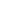 identificados, ACORDAM os Excelentíssimos Senhores Conselheiros do Tribunal de Contas do Estado doAmazonas, reunidos em Sessão do Tribunal Pleno, no exercício da competência atribuída pelo art. 12,inciso I, alínea “b” e inciso X, da Resolução nº 04/2002-TCE/AM, à unanimidade, nos termos do voto doExcelentíssimo Senhor Conselheiro-Relator, com base na Informação da DIRH e no Parecer da DIJUR, nosentido de: 9.1. DEFERIR o pedido do servidor Thiago Fellipe de Lima Ribeiro, Assessor de Auditor,Matrícula nº 0015644B, lotado no Gabinete do Auditor Mário Filho, quanto à redução de carga horária em2(duas) horas, sem qualquer diminuição de sua remuneração mensal, com base no art. 1º da Lei nº100/2011 c/c o art. 107 da Lei Promulgada nº 241/2015, com a manutenção de sua adesão ao Programade Produtividade deste Tribunal, condicionada ao cumprimento integral de todos os critérios, incluindocarga horária adicional, produção individual e setorial de processos, conforme Portaria nº 695/2022; 9.2.DETERMINAR à Diretoria de Recursos Humanos que proceda com os devidos registros e adote as demaisprovidências cabíveis; 9.3. ARQUIVAR o processo nos termos regimentais, após o cumprimento integraldo decisum.PROCESSO Nº 012568/2022 – Requerimento de Pagamento de parcelas retroativas de pensão por morte,com os devidos juros e correções monetárias, tendo como interessada a Sra. Maria de Fátima CorrêaNazareth.ACÓRDÃO ADMINISTRATIVO Nº 436/2022: Vistos, relatados e discutidos estes autos acimaidentificados, ACORDAM os Excelentíssimos Senhores Conselheiros do Tribunal de Contas do Estado doAmazonas, reunidos em Sessão do Tribunal Pleno, no exercício da competência atribuída pelo art. 12,inciso I, alínea “b” e inciso X, da Resolução nº 04/2002-TCE/AM, à unanimidade, nos termos do voto doExcelentíssimo Senhor Conselheiro-Relator, com base na Informação da DIRH e no Parecer da DIJUR, nosentido de: 9.1. DEFERIR o pedido formulado pela Sra. Maria de Fátima Corrêa Nazareth, cônjugesupérstite do servidor aposentado, Sr. José Francisco de Oliveira Nazareth, quanto ao pagamentoretroativo decorrente de sua pensão por morte, relativo aos meses de março, abril e maio de 2022, com osdevidos juros e correções monetárias, ademais que se retifique a Portaria nº 272/2022-GPDRH, alterando ofundamento de sua pensão para o art. 33, I da Lei Complementar nº 30/2001; 9.2. DETERMINAR à DRHque adote as providências cabíveis para retificação da Portaria, bem como àquelas junto ao FundoPrevidenciário - AMAZONPREV para fins de pagamento retroativo da pensão da Requerente, concedida acontar da data do óbito do segurado, qual seja: 24/02/2022; 9.3. Por fim, após o cumprimento dos itensacima, ARQUIVAR os autos.PROCESSO Nº 009393/2021 - Acordo de Cooperação Técnica a ser firmado entre o Tribunal de Contas doEstado do Amazonas, o Ministério Público do Estado do Amazonas e a Procuradoria Regional Eleitoral.ACÓRDÃO ADMINISTRATIVO Nº 437/2022: Vistos, relatados e discutidos estes autos acimaidentificados, ACORDAM os Excelentíssimos Senhores Conselheiros do Tribunal de Contas do Estado doAmazonas, reunidos em Sessão do Tribunal Pleno, no exercício da competência atribuída pelo art. 12,inciso I, alínea “b” e inciso X, da Resolução nº 04/2002-TCE/AM, à unanimidade, nos termos do voto doExcelentíssimo Senhor Conselheiro-Relator, com base na Informação da Setin e Consultec, no sentido de:9.1. Autorizar a celebração do Acordo de Cooperação Técnica a ser firmado entre o Tribunal de Contasdo Estado do Amazonas, o Ministério Público do Estado do Amazonas e a Procuradoria RegionalEleitoral; 9.2. Determinar à SEGER que adote as providências necessárias junto à Presidência para aassinatura do Acordo, que efetue a publicação do extrato do presente ajuste no Diário Oficial do Estado, nostermos do parágrafo único do art. 61 da Lei nº 8.666/1993 e que comunique aos interessados para efetivacelebração do acordo; 9.3. Em seguida, junto aos setores competentes, adotar as medidas pertinentes àimplementação dos objetivos do ajuste.SECRETARIA DO TRIBUNAL PLENO DO TRIBUNAL DE CONTAS DO ESTADO DO AMAZONAS, emManaus, 29 de maio de 2023.Mirtyl Levy JúniorSecretário do Tribunal Pleno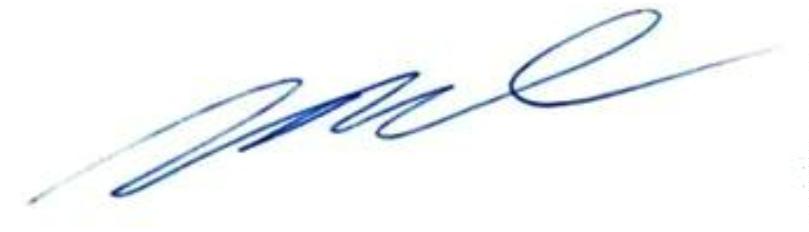 